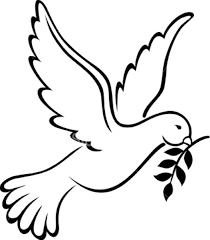                Dove of Peace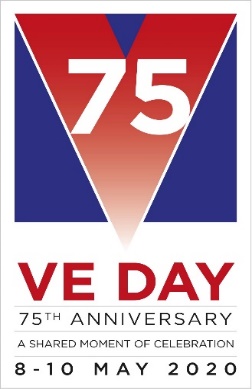 